Спортивные соревнования Весёлые старты«Көңілді стсрт» спорттық жарыс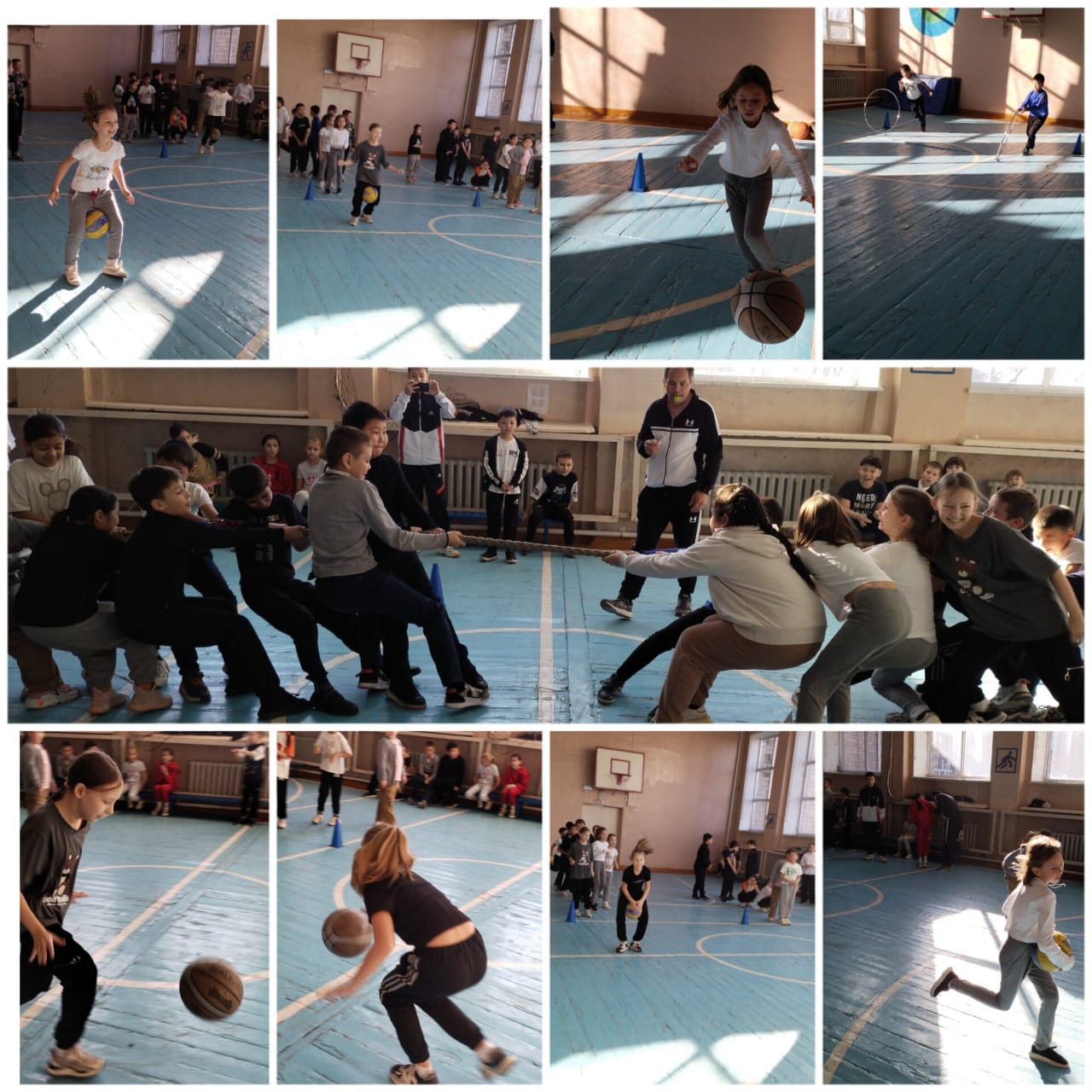 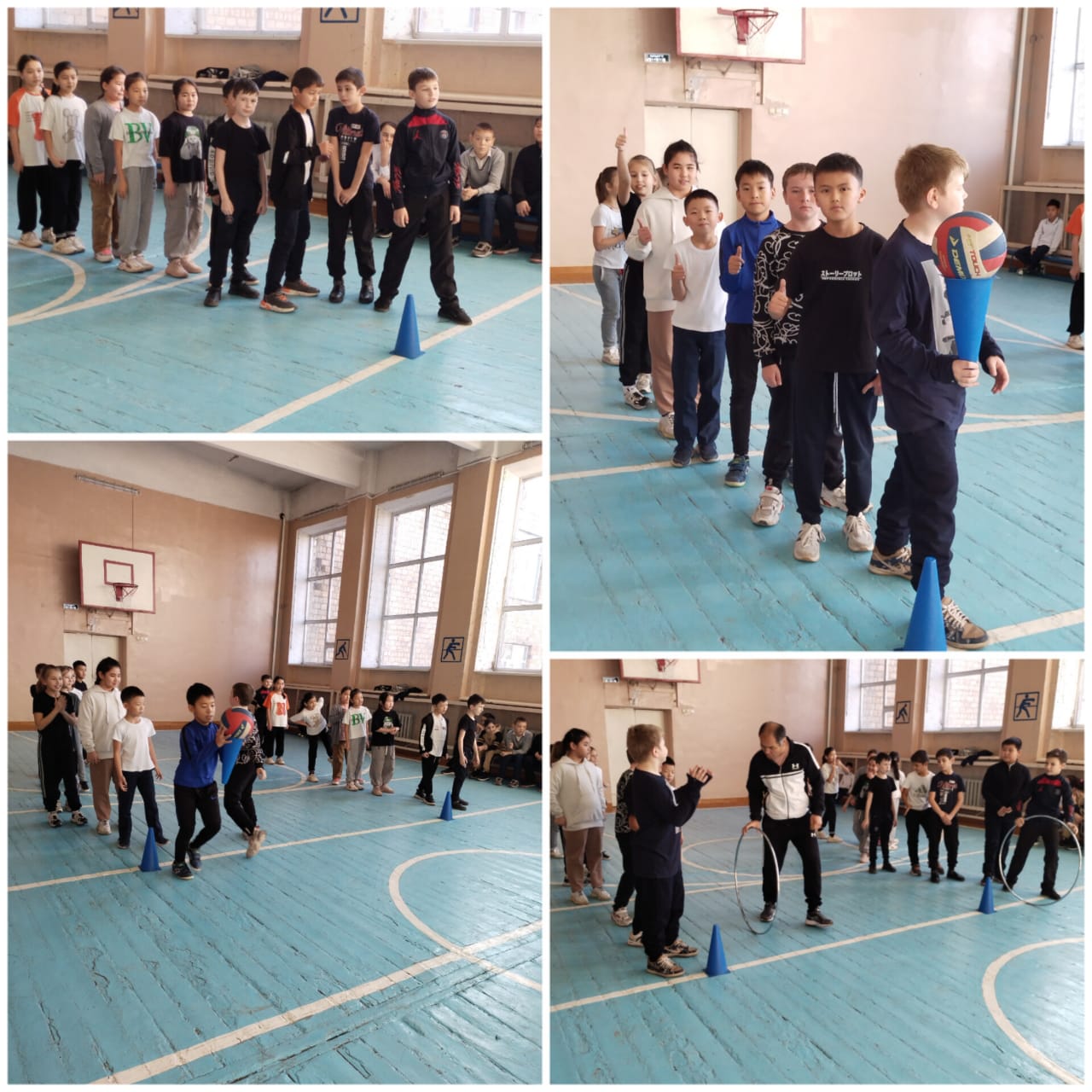 Беседа по теме Личная гигиена«Жеке бас тазалығы» әңгіме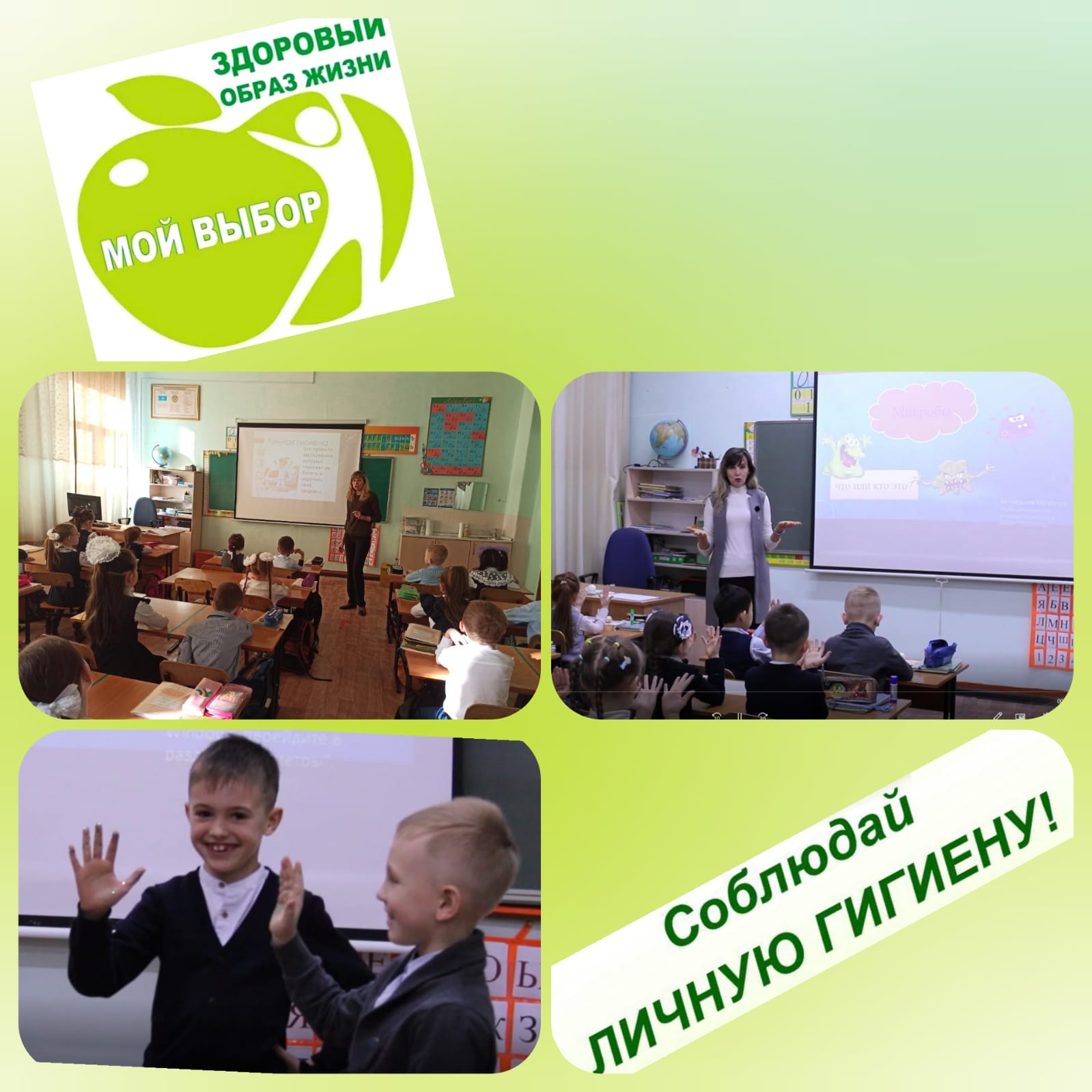 Нашақорлыққа жол жоқ тақырыбында саптүзеу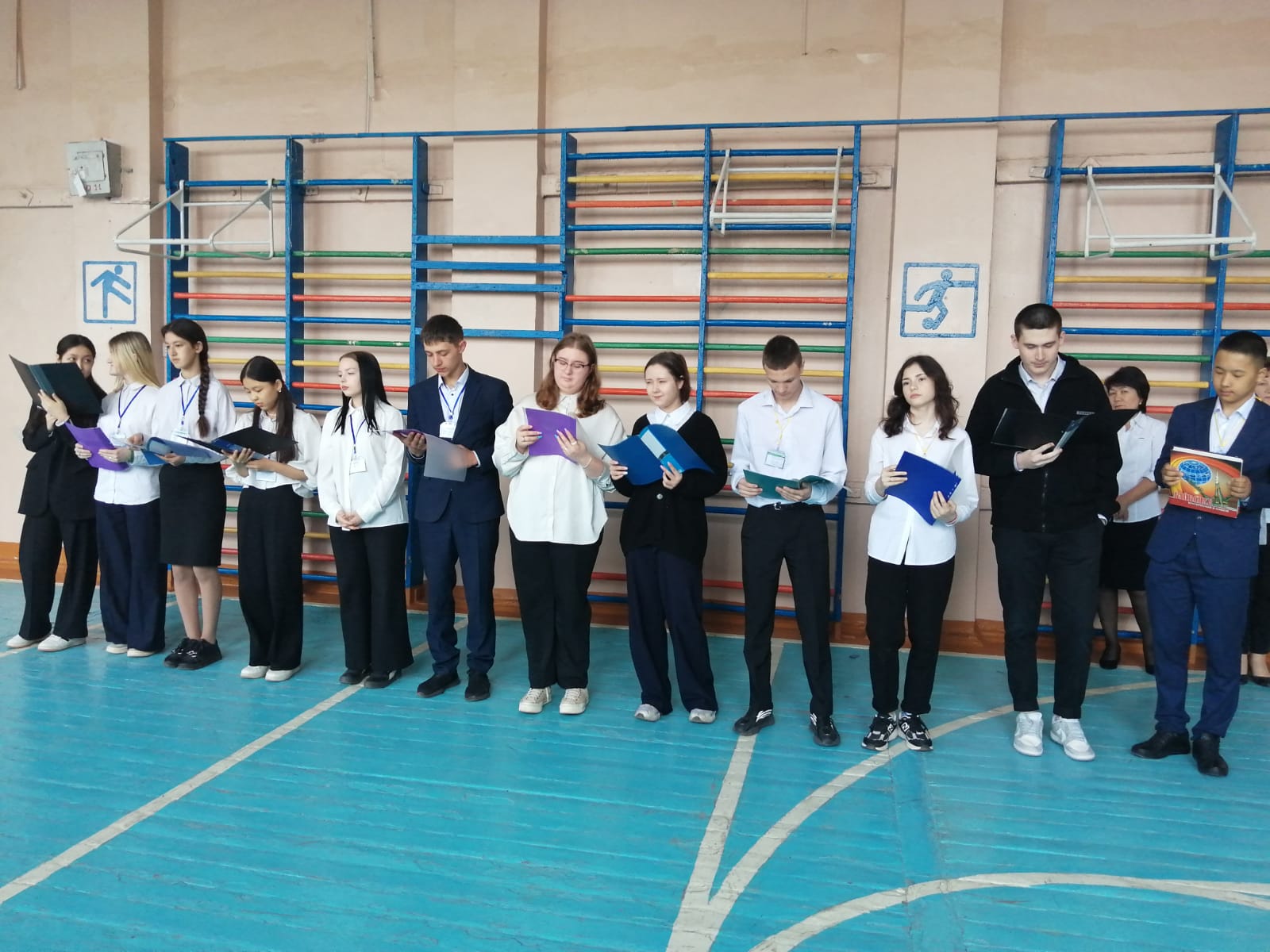 Лекция по ЗОЖ«Салауатты өмір салты» тақырыбында дәріс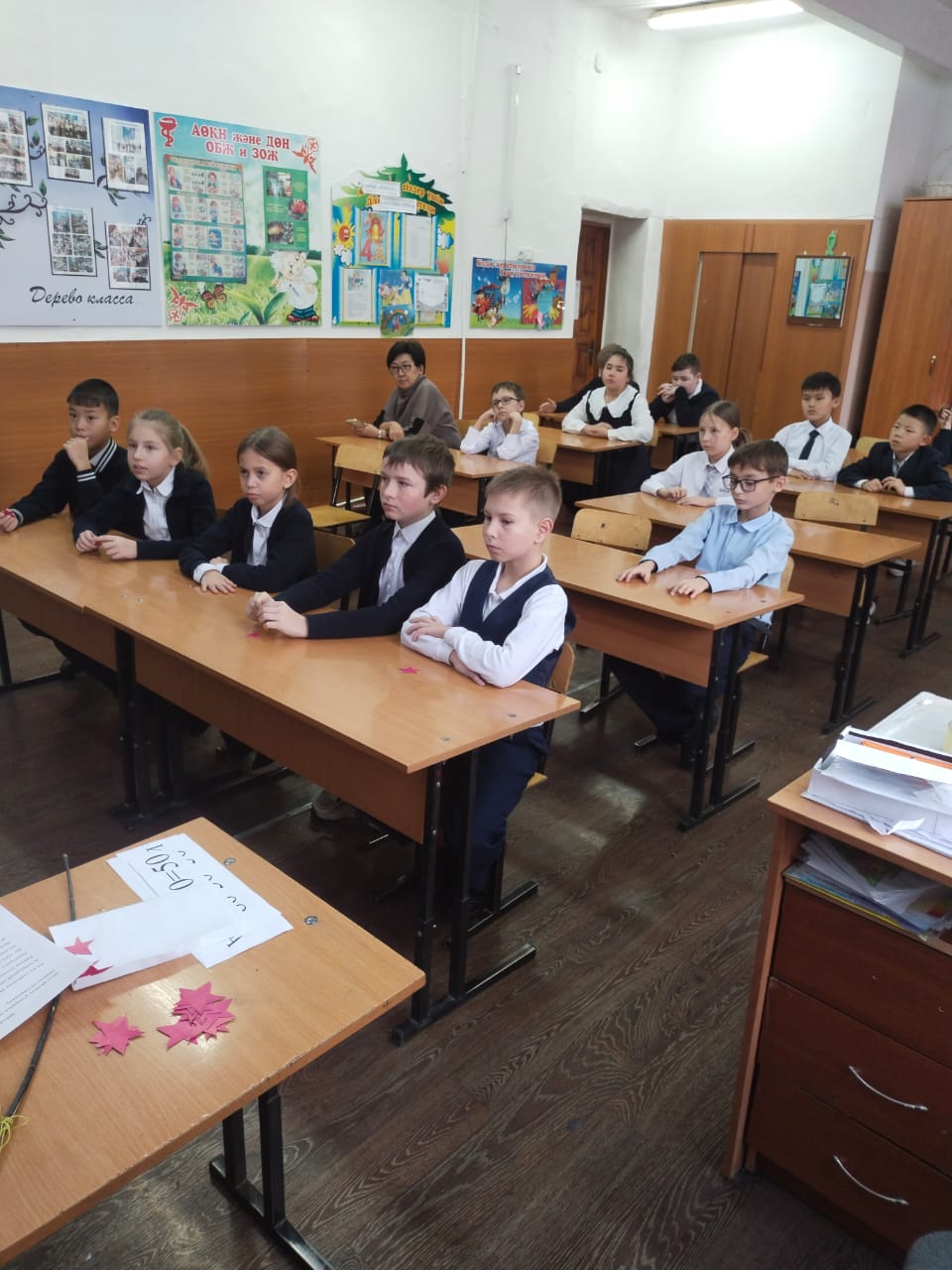 Челлендж "Мы за здоровый образ жизни!»«Біз салауатты өмір салтын қолдаймыз!» челленжі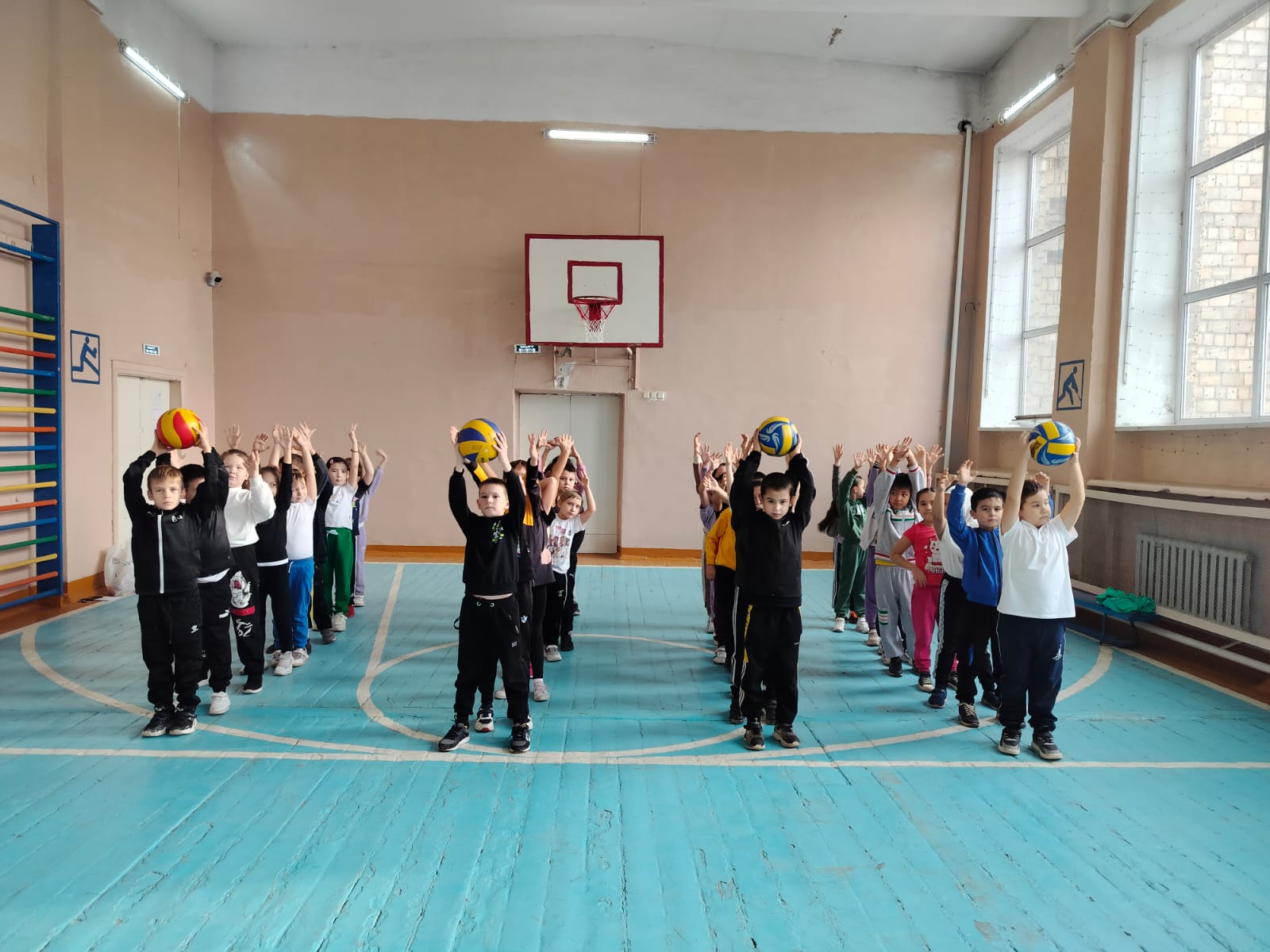 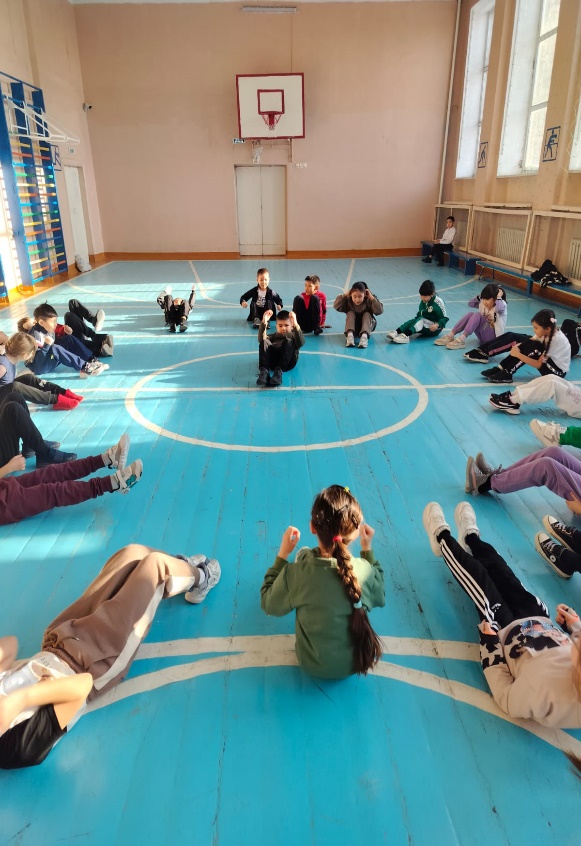 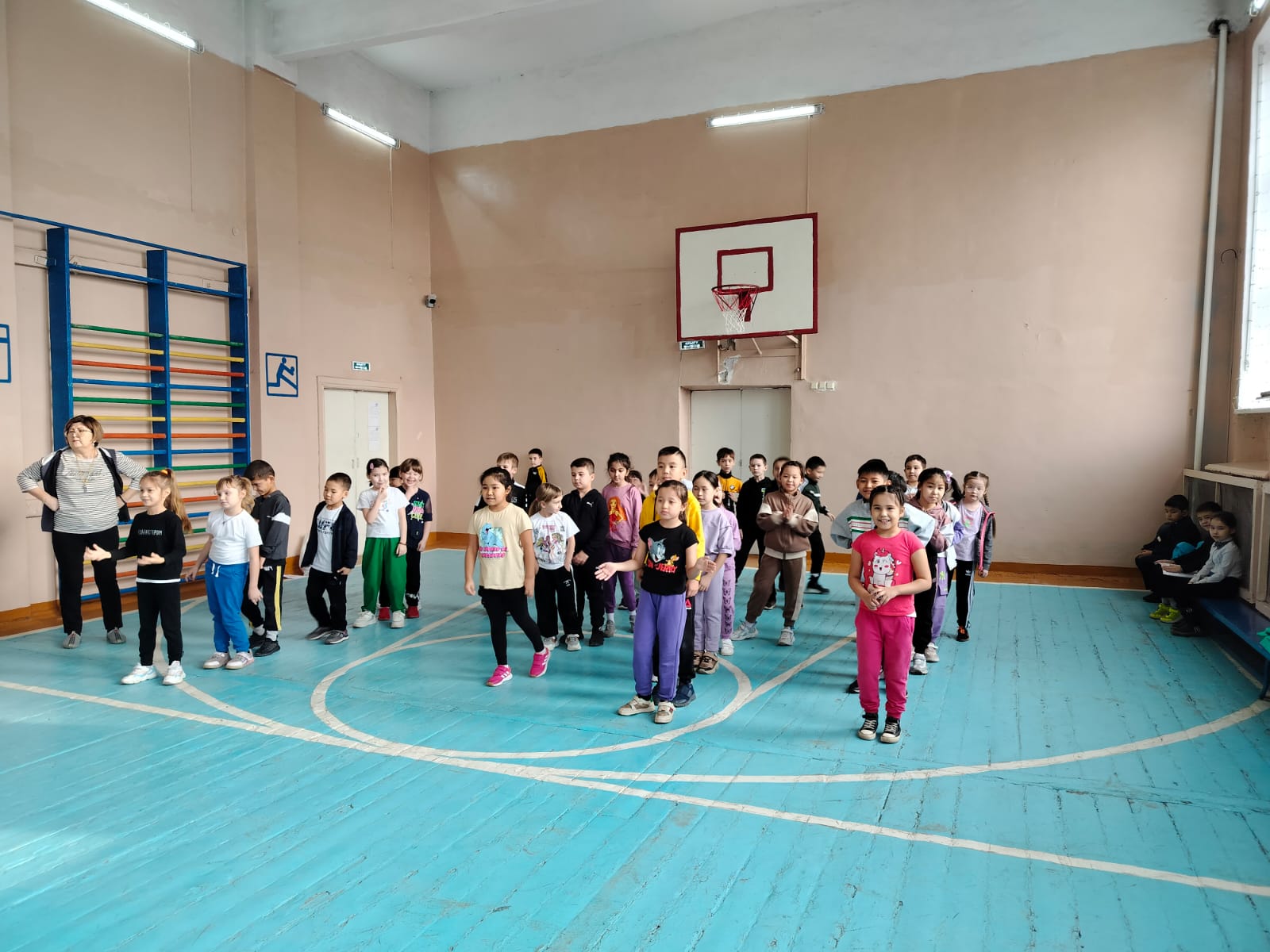 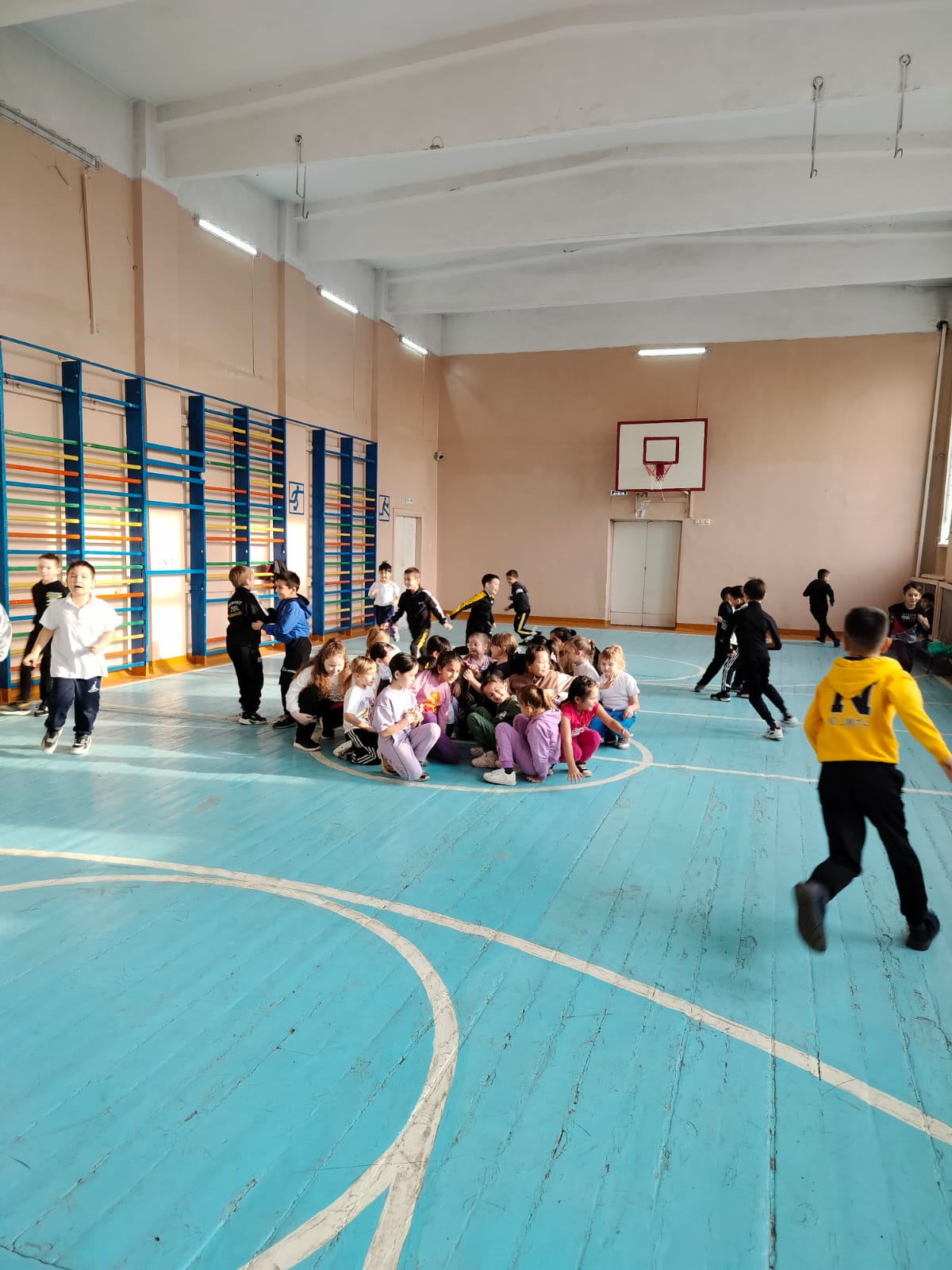 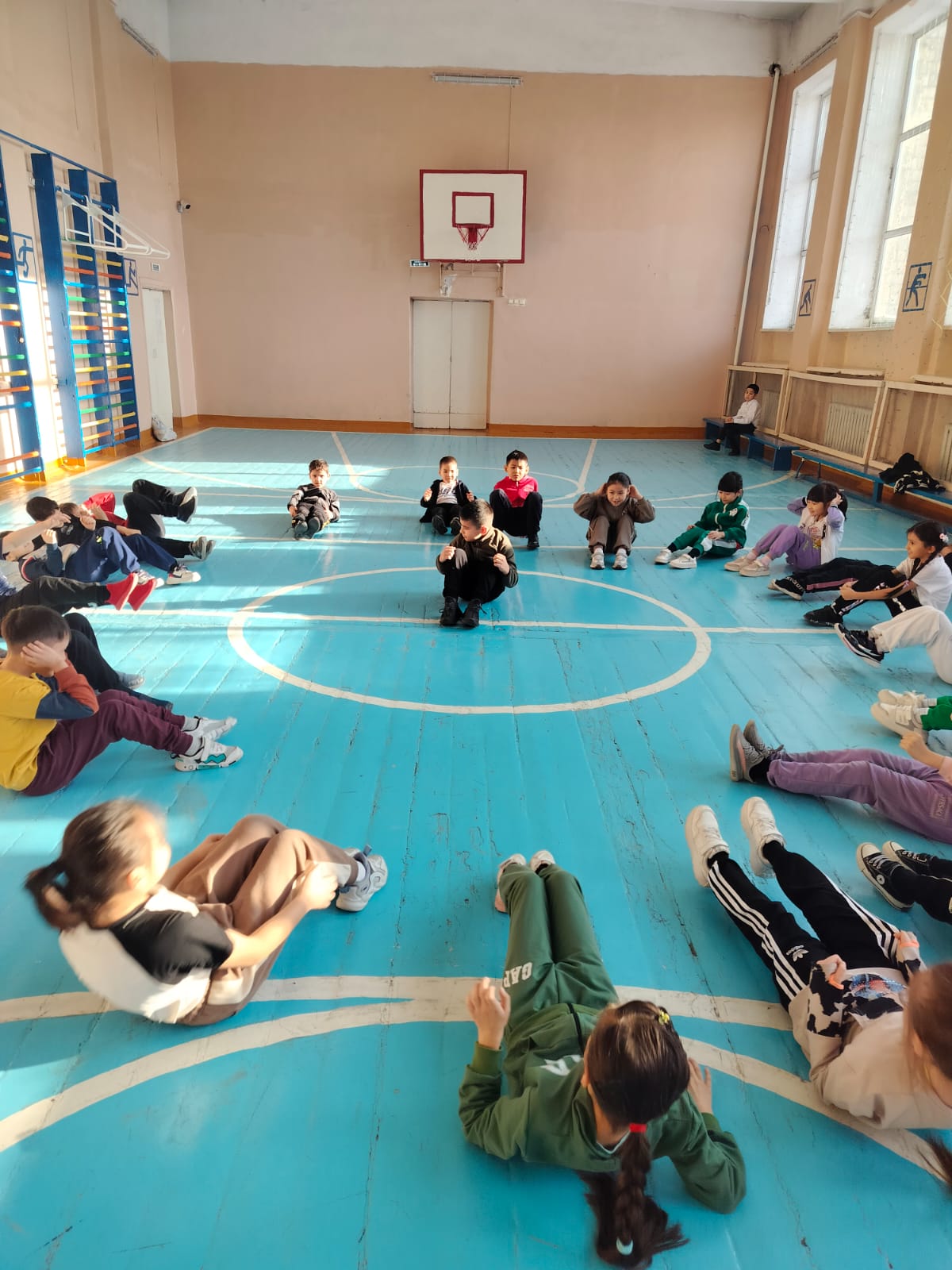 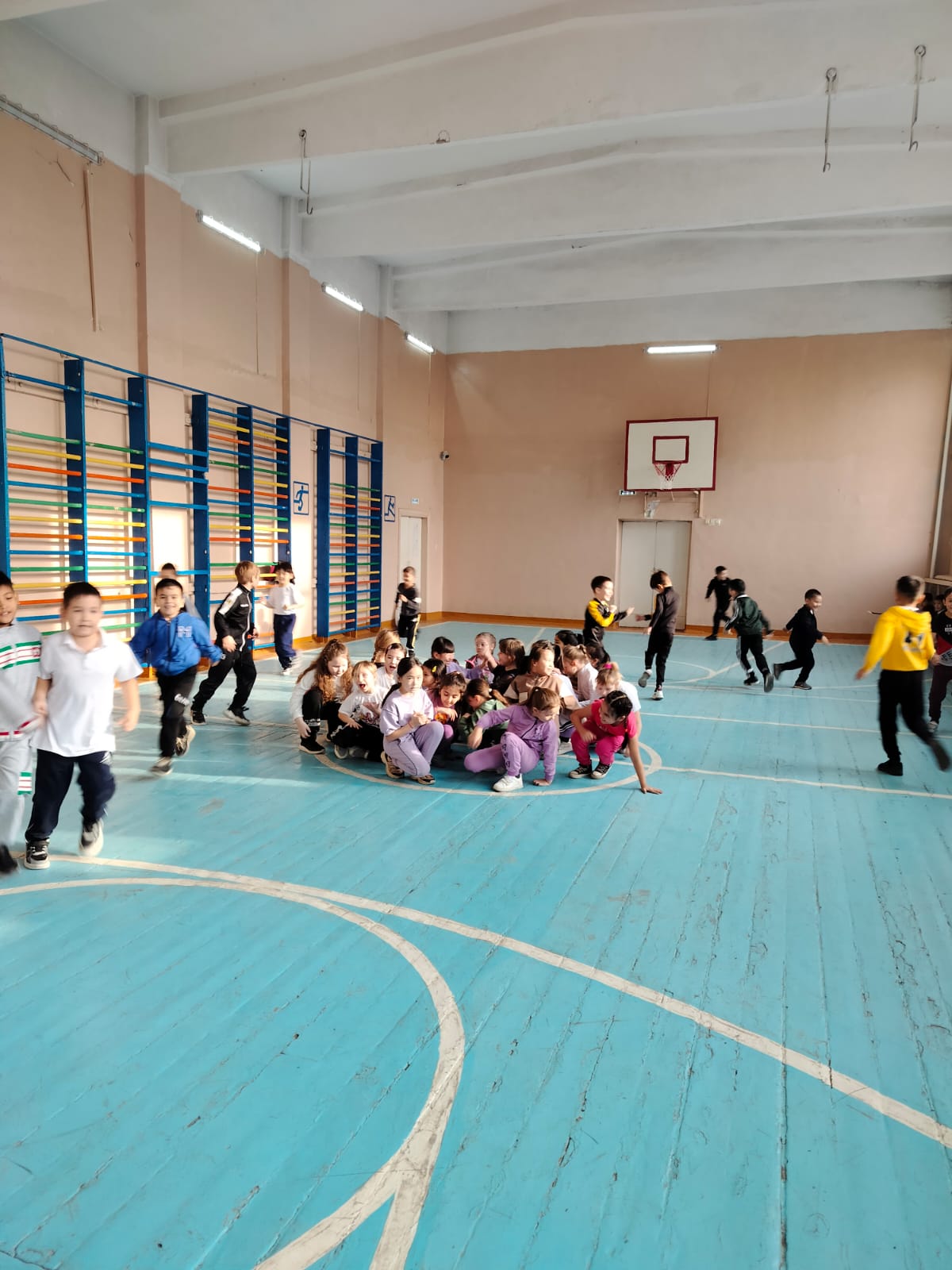 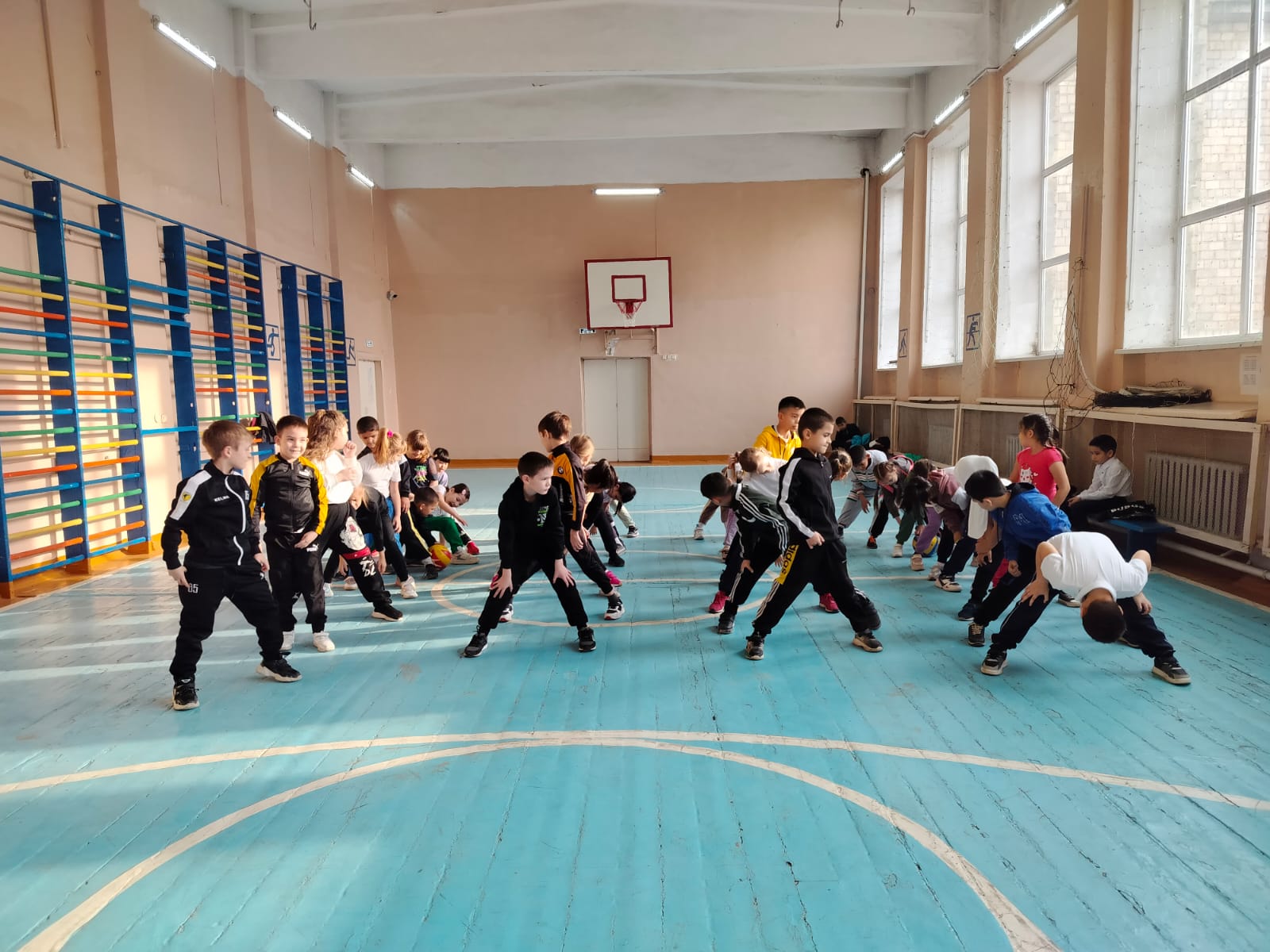 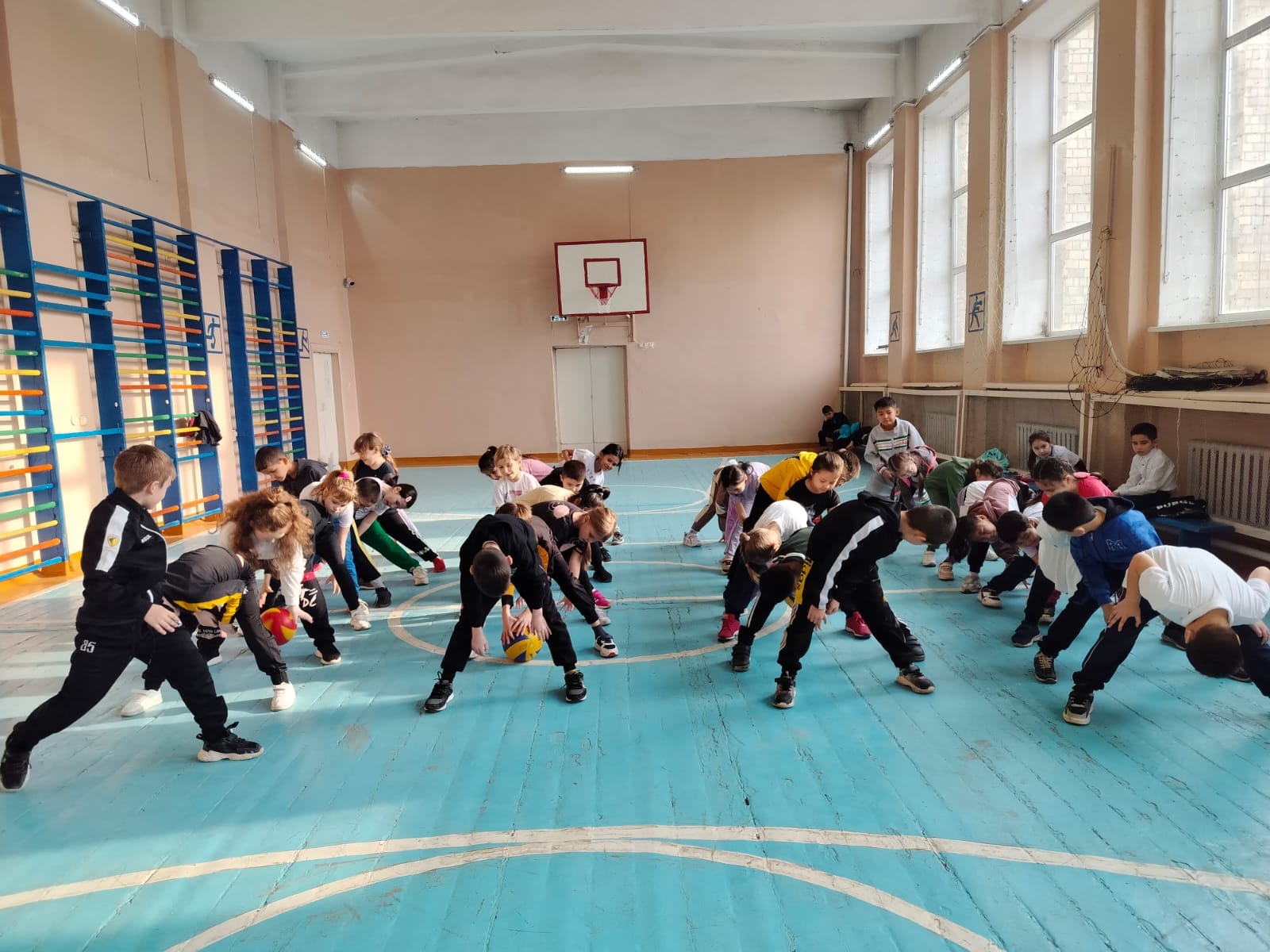 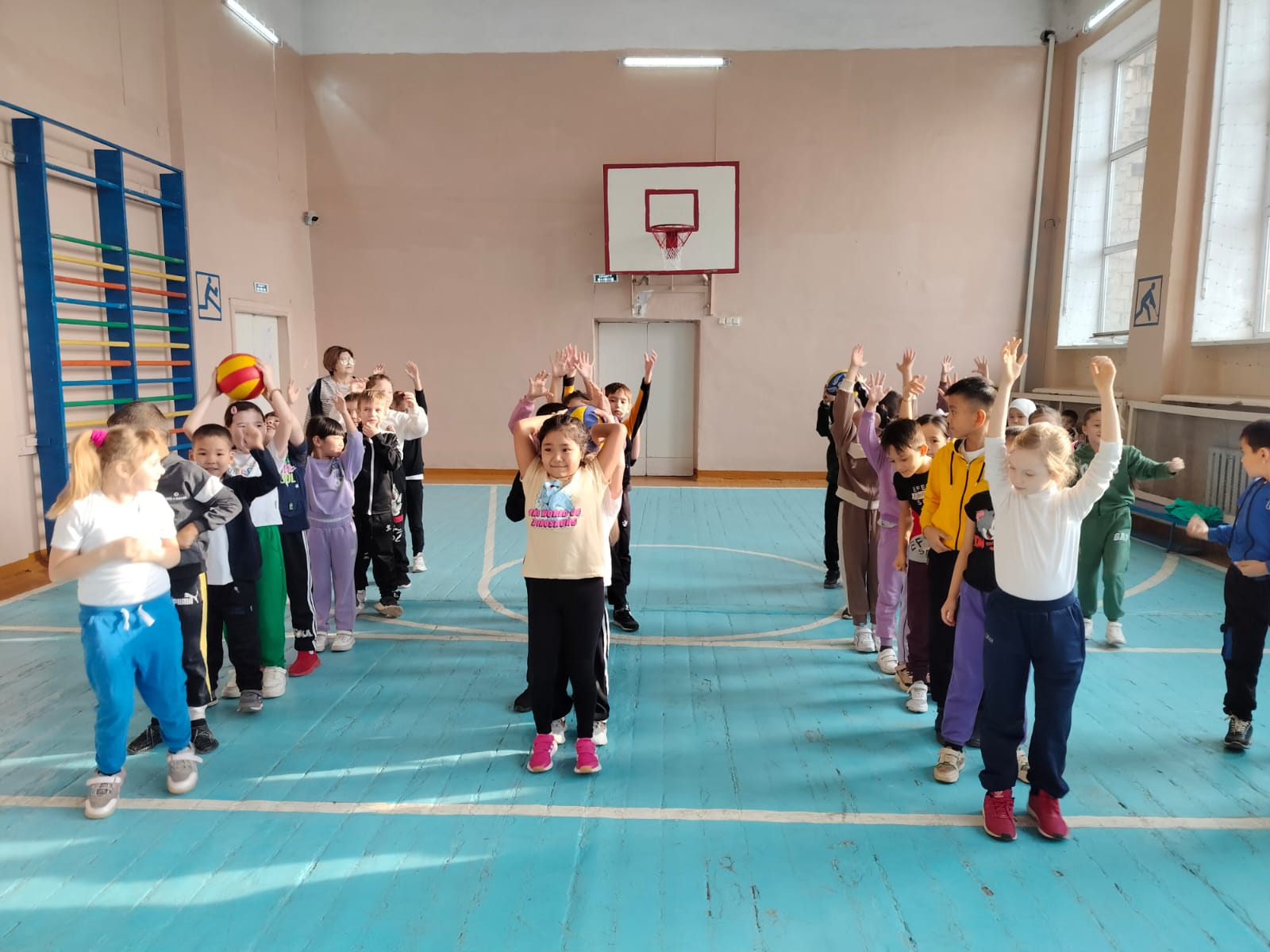 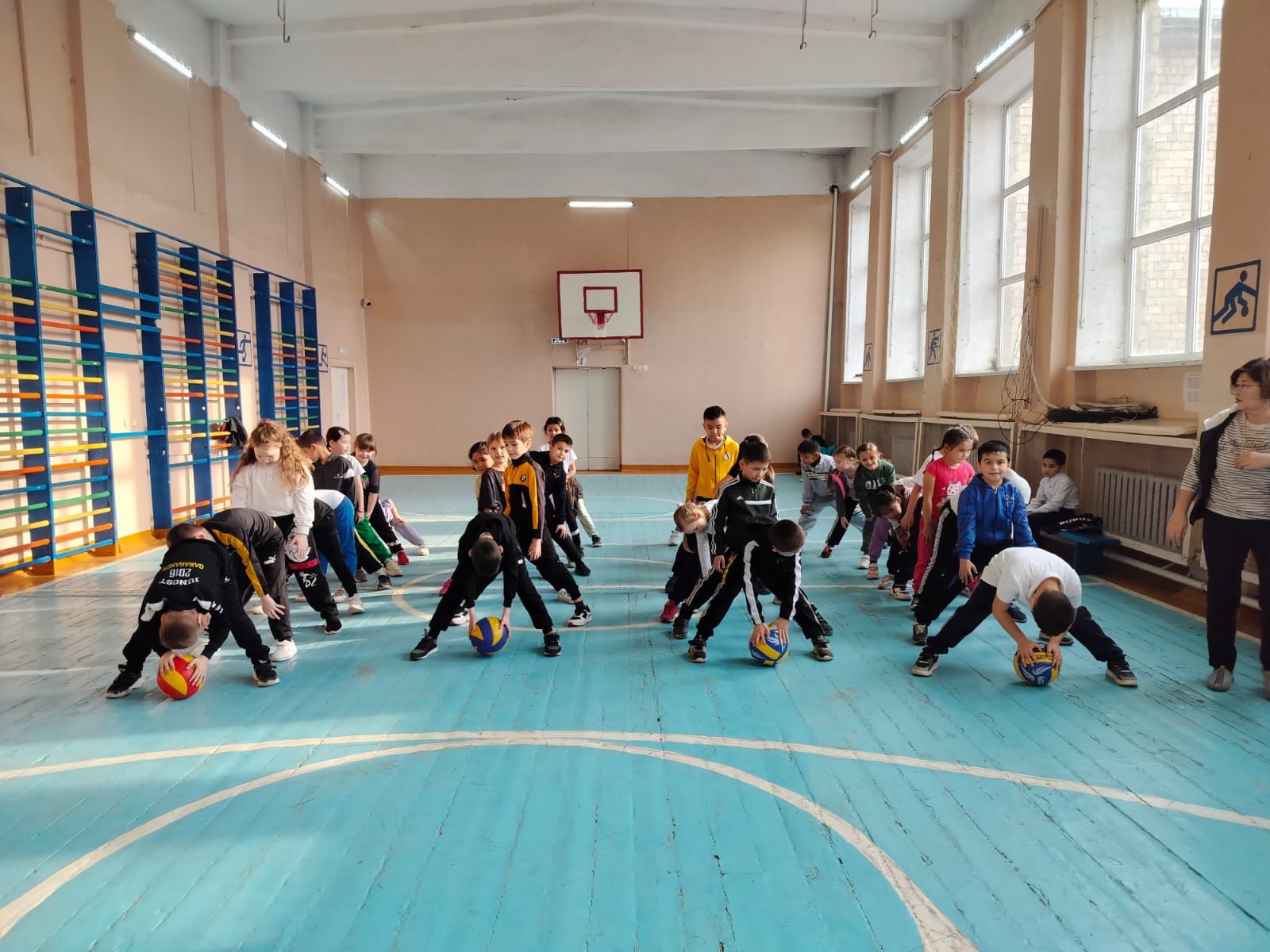 